Royaume du Maroc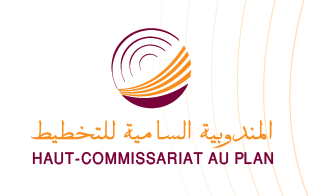 PROJECTIONS DE LA POPULATION DES REGIONS ET DES PROVINCES 2014-2030Centre d’Etudes et de Recherches Démographiques (CERED)Mai  2017AvertissementNous tenons à rappeler que les projections démographiques n’ont pas pour prétention de déterminer avec certitude la population future mais plutôt de prévoir l’effectif et les caractéristiques de la population si telle ou telle autre hypothèse venait à se réaliser. Les hypothèses concernant les tendances futures ont été formulées à l’aide des données disponibles au moment de la préparation de ces projections. Bien entendu, ces données ne sont pas exemptes d’erreurs et les tendances qu’elles dégagent peuvent être légitiment soumises à la critique.Il faut insister sur le fait que toute nouvelle opération démographique d’envergure : recensement, enquête, doit susciter l’élaboration d’un nouveau jeu de projections en fonction des paramètres de la dynamique démographique observée.L’année 2030 a été retenue comme termes des projections par région, province et préfecture en raison des aléas qu’il y a à projeter des populations souvent peu nombreuses sur le long terme.Enfin, en raison de la méthodologie appliquée, dictée par le type de données disponible, l’erreur de ces projections tend à augmenter à mesure que l’on s’éloigne de l’année de départ, 2014, et en fonction du niveau de détail des résultats dégagés. En utilisant ces projections, il faut s’entourer de toutes les précautions nécessaires.Introduction Les perspectives démographiques des régions et des provinces sont souvent utilisées dans un contexte de planification. Ainsi, il est indispensable de disposer d’un outil d’aide à la décision mis à jour régulièrement. Les dernières perspectives démographiques régionales et provinciales réalisées par le CERED datent de 2008. Les projections de population se basent sur une bonne connaissance de l'évolution passée de la population qui aide à identifier l'originalité de cette population et les principaux facteurs qui la font évoluer. La littérature sur les projections démographiques fait ressortir deux principales approches méthodologiques : l’approche démographique et l’approche mathématique. La première appelée méthode des composantes, est fondée sur l’évolution hypothétique des phénomènes démographiques et la seconde méthode est mathématique. Etant donné que nous ne disposons pas de données exhaustives sur la mortalité, la fécondité et les migrations au niveau des régions et des provinces/préfectures, nous n’utiliserons pas la méthode des composantes mais plutôt une méthode mathématique et en particulier celle des proportions (ou rapports).L'hypothèse commune aux méthodes  mathématiques est que la croissance de la population obéit à une loi mathématique simple qui fait que les composantes réelles de l'accroissement, c'est-à-dire la natalité, la mortalité et les migrations se combinent de façon à toujours avoir le même effet sur cet accroissement. La méthode des proportions est fondée sur l’hypothèse d’une évolution logistique et lente des proportions de populations des entités géographiques concernées. I- La méthodologie des projectionsLa méthode utilisée pour les projections régionale et provinciale consiste à projeter, en utilisant un taux d’accroissement basé sur une fonction logistique, les proportions ou poids relatifs des effectifs de chaque entité. Ces proportions sont par la suite utilisées pour reconstituer les effectifs correspondants de chaque entité. Cette méthode permet d’avoir une adéquation entre ces projections et celles réalisée au niveau national par la méthode des composantes, de sorte que les projections régionales sont parfaitement compatibles avec les totaux nationaux et celles provinciaux sont compatibles avec les totaux régionaux. Cependant, l’un des inconvénients de la méthode est qu’elle confère une très lourde responsabilité aux tendances passées et ne tient pas compte de façon explicite et détaillée des tendances futures. Aussi, cette méthode ne tient pas compte de certaines cas aberrants où la population connait une croissance atypique, comme dans le cas dans les pays qui connaissent des conflits civil ou des catastrophes naturelles, dans lesquels un grand nombre de réfugiés et de personnes déplacées à l'intérieur se déplacent de manière disproportionnée dans et hors de certaines zones infranationales.La méthode des projections comporte les étapes suivantes:Soit pour une région donnée i, le taux d’accroissement logistique se calcul comme suit :Tx(i) = ln({[U(i)-Pr(t2,i)] / [Pr(t2,i) - L(i)]}/{[U(i)- Pr(t1,i)] / [Pr(t1,i)-L(i)]})/(t1-t2)Où :Tx(i) = le taux d’accroissement pour la région iU(i) = l’asymptote supérieur pour la région i (par défaut il est égal à 1)Pr(t, i) = le poids de la région i dans la population national à l’année tL(i) = l’asymptote inférieur pour la région i (par défaut il est égal à 0)t1 = 2004  et t2 = 2014Les  projections de la proportion s’obtiennent comme suit :Pr(t, i) = L(i) + [U(i) - L(i)] / (1 + {[U(i) - Pr(t2,i)] / [Pr(t2,i) - L(i)]} * {Exp[-(t –t2) * Tx(i)]})Où :Pr(t, i)  = la proportion projetée de la région i à un une année future t Pr(t2,i) = la proportion de la région i dans la population national à l’année 2014t = année future des projections (2015, 2016 …. 2030)Après avoir calculé les projections de proportions pour les différentes régions, elles sont ajustées de sorte que leurs somme soit égale à l’unité (ou 100%) comme suit :APr(t,i) = Pr(t,i)/ Σi Pr(t,i)La dernière étape consiste à multiplier la population au niveau national, pour chaque année des projections par les proportions des régions projetées et ajustées.P(t,i) = P(t)*APr(t,i)Où :P(t,i) = population projetée de la région i à l’année tP(t) = population nationale projetée à l’année t APr(t,i) = proportion de la région i projetée et ajusté pour l’année tCette méthode sera appliquée pour projeter l’effectif total pour le milieu urbain, ainsi que pour leur milieu rural des régions. L’effectif total de chaque région s’obtiendra par sommation des effectifs des deux milieux.La projection de la population des provinces sera faite selon la même méthode décrite pour les projections de la population des régions. Cette fois-ci, les entités géographiques seront pour chaque région les provinces par milieu de résidence de la région en question. Les projections seront réalisées de sorte que les effectifs projetés des provinces soit parfaitement cohérentes avec les projections, effectuées dans une étape antérieure, de la population par milieu de résidence de la région d’appartenance.  II. Résultats des projections	II.1- Evolution de la population par régionLa répartition en pourcent du croît démographique total selon les régions pour la période des projections montre que la région du Grand Casablanca-Settat contribuerait avec une grande part, soit 26,2%, talonnée par les régions de Rabat-Salé-Kénitra (13%), Tanger-Tétouan-Al Hoceima (12%),  Sous-Massa (11,6%)  et Marrakech-Safi (11,4%). Ces cinq régions, les plus peuplées en 2014, continueraient de l’être en 2030. Elles contribueraient ainsi à elles seules par environ 74,3% de l’accroissement démographique total du Maroc.Tableau 1 : projection de la population par région de 2014 à 2030En termes de vitesse d’accroissement démographique, ce sont par contre les régions du Sud qui connaîtraient les taux d’accroissement annuel moyen les plus élevés entre 2014 et 2030, avec 1,4%, soit un taux supérieurs à la moyenne nationale pour la période, qui est de 0,96%. En revanche, les régions de  Darâa-Tafilalet, Béni-Mellal- Khénifra et Fès-Meknès s’accroitraient à un rythme plus faible (moins de 0,6% en moyenne par an).Sur le plan de leur poids démographique, la région du Grand Casablanca-Settat continuerait à concentrer la part la plus importante (20,3% en 2014 et près de 21,1% en 2030). Située au deuxième rang du point de vue importance de son effectif, la région de Rabat-Salé-Kenitra qui représentait 13,5% de l’ensemble de la population du Maroc en 2014, continuerait à avoir la même importance en 2030. Les régions les moins peuplées, celles du Sud qui verraient leur poids augmenter légèrement de 2,8% à 3% entre 2014 et 2030 grâce à l’apport de la région de Dakhla-Oued Eddahab et cela dans l’hypothèse du maintien de la tendance observée entre 2004 et 2014.Tableau 2 : projection de la population urbaine et rurale par région : 2014 et 2030Par milieu de résidence, l'expansion urbaine toucherait l'ensemble des régions, mais d'une façon inégale. Certaines régions qui étaient, en 2014, essentiellement rurales où plus de la moitié de la population est rurale, le resterait d’ici à l’an 2030. Il s'agit, par exemple, de Darâa-Tafilalet  (39,1% en 2030 contre 34,2% en 2014), de Marrakech- Safi (45,7% en 2030 contre 42,8% en 2014),  alors que la région de Béni Mellal- Khénifra qui avait un taux d’urbanisation de 49,1% en 2014 serait de 55,7% en 2030. D'autres régions, ayant déjà atteint un degré d'urbanisation assez élevé en 2014, deviendraient majoritairement urbanisées. C’est le cas, par exemple, Laâyoune - Sakia El Hamra (97,7%), Dakhla-Oued Eddahab (87,5%), Grand Casablanca-Settat (80,6%), Oriental (79,2%) et Rabat-Salé-Kenitra (75,6%).Tableau 3 : évolution du taux d’urbanisation par région entre 2014 et 2030	II.2- Evolution de la population par provinces et préfecturesLe tableau 4 donne les douze premières provinces et préfectures les plus peuplées selon le RGPH 2014, indiquées par ordre d'importance. Il s'agit, dans presque tous les cas de provinces abritant de grandes municipalités ou d’arrondissements de plus de 100 mille habitants. A titre d’exemple, on peut citer la Wilaya de Casablanca avec 15 arrondissements dépassant les cent mille habitants selon le RGPH 2014; de la province de Marrakech avec ses cinq arrondissements, dont celui de Ménara (411 mille habitants); et de la province de Fès avec ses six arrondissements, dont celui d’El Mariniyine (209 mille habitants) et de Saïss (207 mille habitants) de la province de Kénitra avec trois municipalités, dont celle de Kénitra (431 mille habitants); de la province de Salé avec ses cinq arrondissements, dont ceui de Tabriquet  (252 mille habitants) pour ne citer que ceux-là.Ces douze provinces prises ensemble constituent 39,6% de la population totale du Maroc en 2014. Elles continueraient à connaître la même importance vers 2030 avec 38,9% de la population du Maroc. Le classement par province montre que les provinces de Tanger-Assilah gagnerait 0,6 points, salé gagnerait 0,3 point et Fès, Kénitra et Meknès 0,1 points chacune. En  revanche, celle de Casablanca perdrait 0,5 points et les provinces de Taounate et Settat 0,4 points. Celles de Taroudant (0,3 points) et Safi (0,2 points) et Marrakech 0,1 point en termes de poids démographique.  Tableau 4 : les douze premières provinces et préfectures dont le poids démographique dans la population du Maroc est le plus élevé : 2014, 2020 et 2030(Provinces classées selon leur poids en 2014)En termes du taux d’accroissement entre 2014 et 2030 les provinces les plus dynamiques seront celles de Médiouna et Nouaceur avec 5,8%, Oued Ed-Dahab (4,4%) suivie des préfectures de M'Diq-Fnideq	 et Skhirate-Témara avec 3,1%.Les provinces qui connaitront une forte régression et un taux négatif inférieur à -1% sont celles de Taza (-1,0%), Sidi Bennour (-1,1%), la préfecture de Rabat (-1,6%), Driouch (-1,4%), Sidi Ifni (-1,4%) et Aousserd (-2,0%). Les provinces qui connaitront une stabilité sont : Errachidia (0,1%), Figuig (0,1%), les provinces de Jerrada, Khémisset et Essaouira auront un taux d’accroissement légèrement négatif de -0,1%.Graphique 1 : les douze premières provinces et préfectures dont le poids démographique dans la population du Maroc est le plus élevé : 2014 et 2030Par milieu de résidence, l'expansion urbaine toucherait l'ensemble des provinces, mais d'une façon inégale. Certaines provinces qui étaient, en 2014, essentiellement rurales, deviendraient à majorité urbaines d’ici l’an 2030. Il s'agit, par exemple, de Tiznit  (38,8% contre 60,8%); de Guercif (41,7% contre 62,0%); de Chtouka- Ait Baha (30,4% contre 50,0%); de Driouch (26,4% contre 45,0%); de Berrechid (56,3% contre 73,7%) et de El Jadida (39,6% contre 51,4%). D'autres, ayant déjà atteint un degré d'urbanisation assez élevé en 2014, deviendraient complètement urbanisées. C’est le cas, par exemple, de Laayoune, Fès, Salé, Inzegane-Ait Melloul, Tan-Tan, Tanger Assilah, M'Diq-Fnideq et Oujda-Angad.Tableau 5: proportion de la population urbaine (en %) dans les provinces et préfectures comptant au moins 2% de la population urbaine du Maroc en 2014Par ailleurs, l'urbain des provinces/préfectures de Casablanca, Fès, Tanger-Assilah, Marrakech et  Salé continuerait à représenter un peu plus du tiers de la population urbaine du pays: 36,2% en 2014, et 33,0 % en 2030. La préfecture de Casablanca verrait sa population urbaine passer de 3,35 millions en 2014 à un peu près de 3,71 millions d’habitants vers 2030; celle de Fès de 1,13 million en 2014 d’habitants, elle serait de près de 1,37 millions à l’horizon 2030. La préfecture de Tanger-Assilah passerait de près d’un million d’habitants en 2014 à 1,4 millions en l'an 2030; celle de Marrakech passerait de 0,97 million, en 2014, à près de 1,12 millions, en l'an 2030; quant à la préfecture de Salé avec près de 0,91 million, en 2014, elle atteindrait un peu plus d’un million (1,18 millions) en l'an 2030. Annexe Tableau 1 : projection de la population totale des régions entre 2014 et 2030Tableau 2 : projection de la population urbaine des régions entre 2014 et 2030Tableau 3 : projection de la population rurale des régions entre 2014 et 2030Tableau 4 : projection de la population totale des provinces et préfectures entre 2014 et 2030Tableau 4 : projection de la population totale des provinces et préfectures entre 2014 et 2030 -suite-Tableau 4 : projection de la population totale des provinces et préfectures entre 2014 et 2030 -suite-Tableau 5 : projection de la population urbaine des provinces et préfectures entre 2014 et 2030Tableau 5 : projection de la population urbaine des provinces et préfectures entre 2014 et 2030 -suite-Tableau 5 : projection de la population urbaine des provinces et préfectures entre 2014 et 2030 -suite-Tableau 6 : projection de la population rurale des provinces et préfectures entre 2014 et 2030Tableau 6 : projection de la population rurale des provinces et préfectures entre 2014 et 2030 -suite-Tableau 6 : projection de la population rurale des provinces et préfectures entre 2014 et 2030 -suite-RégionsPopulationPopulationPopulationPoids (en %)Poids (en %)Poids (en %)TAAM(%)Régions201420202030201420202030TAAM(%)Tanger -Tétouan- Al Hoceima3 547 3323 813 8544 215 90610,510,610,71,09Oriental2 309 4172 453 2292 725 1066,86,86,91,04Fès - Meknès4 229 5794 405 8624 640 28612,512,311,80,58Rabat - Salé-Kenitra4 569 8854 867 7445 294 46913,513,513,50,92Béni Mellal- Khénifra2 516 6762 613 1372 736 2147,57,37,00,52Grand Casablanca-Settat6 842 2557 408 2138 301 62120,320,621,11,22Marrakech- Safi4 510 6914 774 4135 142 27113,413,313,10,82Darâa-Tafilalet1 632 4181 693 7861 773 2404,84,74,50,52Souss - Massa2 669 4812 896 1523 315 2347,98,18,41,36Guelmim –Oued Noun433 166446 225464 8781,31,21,20,44Laâyoune - Sakia El Hamra366 631400 442456 5821,11,11,21,38Dakhla-Oued Eddahab141 981178 600264 1780,40,50,73,96Total33 769 51235 951 65739 329 985100,0100,0100,00,96 RégionsPopulation urbainePopulation urbainePopulation urbainePopulation ruralePopulation ruralePopulation rurale Régions20142030TAAM (%)20142030TAAM (%)Tanger -Tétouan- Al Hoceima2 123 5902 752 8941,001 423 7421 463 0120,10Oriental1 506 5452 157 8451,39802 872567 261-1,33Fès - Meknès2 555 6113 170 7720,831 673 9681 469 514-0,50Rabat - Salé-Kenitra3 187 5834 001 1760,881 382 3021 293 293-0,26Béni Mellal- Khénifra1 234 6581 522 7970,811 282 0181 213 417-0,21Grand Casablanca-Settat5 030 1296 688 2581,101 812 1261 613 363-0,45Marrakech- Safi1 931 9302 347 6740,752 578 7612 794 5970,31Darâa-Tafilalet558 857693 2220,831 073 5611 080 0180,02Souss - Massa1 497 4522 300 4151,661 172 0291 014 819-0,55Guelmim –Oued Noun279 129349 3510,87154 037115 527-1,10Laâyoune - Sakia El Hamra342 030446 0901,0324 60110 492-3,22Dakhla-Oued Eddahab105 285231 0523,0736 69633 126-0,39Total20 352 79926 661 5461,0413 416 71312 668 439-0,22Régions 201420202030Tanger -Tétouan- Al Hoceima59,962,165,3Oriental65,271,179,2Fès - Meknès60,463,768,3Rabat - Salé-Kenitra69,872,275,6Béni Mellal- Khénifra49,151,755,7Grand Casablanca-Settat73,576,580,6Marrakech- Safi42,844,145,7Darâa-Tafilalet34,236,239,1Souss - Massa56,161,569,4Guelmim –Oued Noun64,468,975,1Laâyoune - Sakia El Hamra93,395,597,7Dakhla-Oued Eddahab74,280,187,5Total60,363,467,8Province/préfecture 201420202030Casablanca9,99,99,4Marrakech3,93,93,8Fès3,43,53,5Tanger-Assilah3,13,43,7Kénitra3,13,23,3Salé2,93,03,2Taroudannt2,52,42,2Meknès2,52,52,5El Jadida2,32,32,3Safi2,02,01,9Taounate2,01,81,5Settat1,91,71,5Total 39,639,638,9Province/préfecturePoids (en%) dans l’urbainDu Maroc en 2014Taux d’urbanisation (en%)Taux d’urbanisation (en%)Taux d’urbanisation (en%)Taux d’urbanisation (en%)Province/préfecturePoids (en%) dans l’urbainDu Maroc en 20142014202020252030Casablanca16,5100,0100,0100,0100,0Fès5,598,298,498,598,6Tanger-Assilah4,994,394,895,295,5Marrakech4,873,774,374,774,9Salé4,593,293,693,994,2Meknès3,482,283,684,685,5Kénitra3,057,160,563,065,3Rabat2,8100,0100,0100,0100,0Skhirate- Témara2,590,190,490,690,7Inezgane- Ait Melloul2,594,995,596,096,4Agadir-Ida-Ou-Tanane2,584,587,990,191,9Oujda-Angad2,591,793,995,296,3Tétouan2,072,372,772,973,0Régions20142015201620172018201920202021202220232024202520262027202820292030Tanger -Tétouan- Al Hoceima3 547 3323 591 2893 635 7483 680 4573 725 1923 769 7193 813 8543 857 4373 900 3593 942 5763 984 0844 024 8914 064 9644 104 2204 142 5404 179 8114 215 906Oriental2 309 4172 331 1982 354 0562 377 8262 402 3742 427 5472 453 2292 479 3172 505 7302 532 4402 559 4282 586 6972 614 2112 641 9042 669 6832 697 4552 725 106Fès - Meknès4 229 5794 258 8224 288 4944 318 2954 347 9584 377 2144 405 8624 433 7164 460 6674 486 6744 511 7404 535 8854 559 0804 581 2404 602 2434 621 9694 640 286Rabat - Salé-Kenitra4 569 8854 619 4144 669 3844 719 4784 769 4234 818 9234 867 7444 915 6734 962 5615 008 3535 053 0285 096 5995 139 0175 180 1725 219 9045 258 0615 294 469Beni Mellal- Khénifra2 516 6762 532 7892 549 1182 565 4772 581 7032 597 6292 613 1372 628 1332 642 5542 656 3842 669 6362 682 3292 694 4502 705 9612 716 7982 726 9042 736 214Grand Casablanca-Settat6 842 2556 934 5587 028 2517 122 8767 218 0217 313 2567 408 2137 502 5567 596 0407 688 5627 780 0727 870 5647 959 9468 048 0208 134 5138 219 1528 301 621Marrakech- Safi4 510 6914 554 7804 599 2414 643 7284 687 9474 731 5804 774 4134 816 2674 857 0334 896 6814 935 2334 972 7295 009 1455 044 4135 078 4225 111 0785 142 271Darâa-Tafilalet1 632 4181 642 6441 653 0271 663 4401 673 7731 683 9121 693 7861 703 3341 712 5261 721 3571 729 8391 737 9921 745 8101 753 2761 760 3541 767 0201 773 240Souss - Massa2 669 4812 704 7352 741 2242 778 7652 817 2042 856 3732 896 1522 936 4292 977 1283 018 2263 059 7213 101 6223 143 9083 186 5103 229 3333 272 2793 315 234Guelmim –Oued Noun433 166435 230437 376439 576441 800444 025446 225448 382450 486452 529454 512456 438458 299460 087461 789463 391464 878Laâyoune - Sakia El Hamra366 631372 034377 566383 195388 902394 658400 442406 230412 005417 756423 477429 162434 803440 386445 890451 296456 582Dakhla-Oued Eddahab141 981147 377153 051159 008165 250171 780178 600185 715193 127200 847208 882217 245225 944234 985244 370254 101264 178Total33 769 51234 124 87034 486 53634 852 12135 219 54735 586 61635 951 65736 313 18936 670 21637 022 38537 369 65237 712 15338 049 57738 381 17438 705 83939 022 51739 329 985Régions20142015201620172018201920202021202220232024202520262027202820292030Tanger -Tétouan- Al Hoceima2 123 5902 164 1492 205 0382 246 1332 287 3152 328 4552 369 4242 410 1002 450 3832 490 2252 529 5912 568 4632 606 8012 644 5242 681 5232 717 6882 752 894Oriental1 506 5451 544 9531 584 0171 623 6531 663 7841 704 3171 745 1631 786 2311 827 4471 868 7721 910 1761 951 6451 993 1442 034 6052 075 9402 117 0572 157 845Fès - Meknès2 555 6112 597 3182 639 1692 681 0162 722 7142 764 1092 805 0552 845 4032 885 0442 923 9262 962 0102 999 2843 035 7053 071 1853 105 6053 138 8473 170 772Rabat - Salé-Kenitra3 187 5833 241 9533 296 5843 351 2863 405 8813 460 1773 513 9853 567 1243 619 4523 670 9023 721 4233 770 9993 819 5743 867 0343 913 2273 957 9994 001 176Beni Mellal- Khénifra1 234 6581 254 3371 274 0711 293 7891 313 4211 332 8931 352 1331 371 0741 389 6601 407 8661 425 6771 443 0851 460 0701 476 5921 492 5931 508 0161 522 797Grand Casablanca-Settat5 030 1295 134 3505 239 6735 345 8055 452 4655 559 3475 666 1475 772 5645 878 3615 983 4176 087 6416 190 9886 293 3576 394 5436 494 2786 592 2896 688 258Marrakech- Safi1 931 9301 960 9201 989 9392 018 8752 047 6202 076 0582 104 0792 131 5772 158 4692 184 7192 210 3002 235 2072 259 4082 282 8432 305 4242 327 0682 347 674Darâa-Tafilalet558 857567 965577 105586 243595 349604 390613 333622 145630 803639 296647 615655 756663 713671 464678 983686 246693 222Souss - Massa1 497 4521 542 4341 588 4341 635 3791 683 1981 731 8051 781 1181 831 0471 881 5211 932 5051 983 9702 035 9022 088 2682 141 0002 194 0042 247 1812 300 415Guelmim –Oued Noun279 129283 836288 564293 297298 019302 715307 365311 955316 474320 914325 271329 546333 731337 817341 792345 642349 351Laâyoune - Sakia El Hamra342 030348 694355 418362 179368 960375 738382 495389 209395 865402 454408 972415 414421 775428 042434 195440 218446 090Dakhla-Oued Eddahab105 285110 891116 770122 930129 375136 111143 141150 471158 104166 049174 314182 910191 845201 124210 751220 727231 052Total20 352 79920 751 80021 154 78221 560 58521 968 10122 376 11522 783 43823 188 90023 591 58323 991 04524 386 96024 779 19925 167 39125 550 77325 928 31526 298 97826 661 546Régions20142015201620172018201920202021202220232024202520262027202820292030Tanger -Tétouan- Al Hoceima1 423 7421 427 1401 430 7101 434 3241 437 8771 441 2641 444 4301 447 3371 449 9761 452 3511 454 4931 456 4281 458 1631 459 6961 461 0171 462 1231 463 012Oriental802 872786 245770 039754 173738 590723 230708 066693 086678 283663 668649 252635 052621 067607 299593 743580 398567 261Fès - Meknès1 673 9681 661 5041 649 3251 637 2791 625 2441 613 1051 600 8071 588 3131 575 6231 562 7481 549 7301 536 6011 523 3751 510 0551 496 6381 483 1221 469 514Rabat - Salé-Kenitra1 382 3021 377 4611 372 8001 368 1921 363 5421 358 7461 353 7591 348 5491 343 1091 337 4511 331 6051 325 6001 319 4431 313 1381 306 6771 300 0621 293 293Beni Mellal- Khénifra1 282 0181 278 4521 275 0471 271 6881 268 2821 264 7361 261 0041 257 0591 252 8941 248 5181 243 9591 239 2441 234 3801 229 3691 224 2051 218 8881 213 417Grand Casablanca-Settat1 812 1261 800 2081 788 5781 777 0711 765 5561 753 9091 742 0661 729 9921 717 6791 705 1451 692 4311 679 5761 666 5891 653 4771 640 2351 626 8631 613 363Marrakech- Safi2 578 7612 593 8602 609 3022 624 8532 640 3272 655 5222 670 3342 684 6902 698 5642 711 9622 724 9332 737 5222 749 7372 761 5702 772 9982 784 0102 794 597Darâa-Tafilalet1 073 5611 074 6791 075 9221 077 1971 078 4241 079 5221 080 4531 081 1891 081 7231 082 0611 082 2241 082 2361 082 0971 081 8121 081 3711 080 7741 080 018Souss - Massa1 172 0291 162 3011 152 7901 143 3861 134 0061 124 5681 115 0341 105 3821 095 6071 085 7211 075 7511 065 7201 055 6401 045 5101 035 3291 025 0981 014 819Guelmim –Oued Noun154 037151 394148 812146 279143 781141 310138 860136 427134 012131 615129 241126 892124 568122 270119 997117 749115 527Laâyoune - Sakia El Hamra24 60123 34022 14821 01619 94218 92017 94717 02116 14015 30214 50513 74813 02812 34411 69511 07810 492Dakhla-Oued Eddahab36 69636 48636 28136 07835 87535 66935 45935 24435 02334 79834 56834 33534 09933 86133 61933 37433 126Total13 416 71313 373 07013 331 75413 291 53613 251 44613 210 50113 168 21913 124 28913 078 63313 031 34012 982 69212 932 95412 882 18612 830 40112 777 52412 723 53912 668 439Province/préfecture20142015201620172018201920202021202220232024202520262027202820292030Al Hoceima399489399197398905398578398192397720397147396462395657394736393704392566391324389977388519386947385257Chefchaouen456547460437464377468328472258476133479932483638487248490757494172497504500748503902506960509916512768Fahs-Anjra7622777318784297955780694818348297484111852448637487502886288975390876919969311394226Larache495999498413500792503099505303507371509283511020512572513936515116516118516942517583518031518278518313Ouezzane300551300133299723299294298828298307297715297047296299295471294571293601292566291461290285289037287716Tanger-Assilah10607371085853111128411369671162834118881512148411240842126676312925731318247134377113691131394228141904914435121467541Tétouan549192554278559317564270569104573784578283582577586649590492594108597497600660603583606253608653610770M'Diq-Fnideq208590215660222921230364237979245755253679261740269927278237286664295206303858312610321447330355339315Berkane288705290326292044293837295686297573299483301403303322305239307150309056310953312832314684316498318261Driouch211552208035204685201480198405195442192582189817187145184561182064179659177340175103172944170856168837Figuig138216138420138649138892139144139393139631139856140063140251140424140577140713140831140923140991141025Guercif216266218299220487222818225279227860230556233359236265239278242398245632248977252432255992259651263402Jerada108656108712108773108830108877108909108918108902108858108785108685108557108402108217108002107752107467Nador563993570624577446584418591507598675605894613136620382627623634852642072649273656437663540670560677468Oujda-Angad549435561384573597586044598693611509624459637510650635663822677059690338703646716963730253743484756616Taourirt232594235398238375241507244783248186251706255334259060262881266796270806274907279089283345287663292030Meknès833 237844 871856 536868 174879 731891 155902 391913 396924 132934 581944 732954 578964 103973 276982 060990 416998 301Boulemane197 399197 948198 507199 061199 598200 098200 561200 972201 332201 640201 895202 102202 259202 365202 416202 407202 335El  Hajeb246 407249 226252 096255 002257 923260 846263 755266 642269 497272 316275 100277 848280 558283 221285 830288 376290 846Fès1 146 4781 163 9311 181 3631 198 6981 215 8691 232 7981 249 4161 265 6481 281 4431 296 7721 311 6111 325 9471 339 7561 352 9941 365 5991 377 5131 388 673Ifrane155 000155 789156 576157 349158 098158 814159 487160 114160 688161 208161 678162 094162 457162 765163 012163 196163 314Sefrou286 010287 912289 843291 780293 702295 591297 436299 218300 933302 578304 148305 649307 075308 419309 674310 831311 876Taounate662 505658 997655 559652 134648 675645 139641 499637 742633 863629 865625 762621 565617 277612 899608 426603 852599 180Taza528 917524 293519 760515 277510 812506 327501 805497 229492 593487 895483 143478 342473 494468 592463 630458 602453 499Moulay Yacoub173 626175 855178 254180 820183 550186 446189 512192 755196 186199 819203 671207 760212 101216 709221 596226 776232 262Kénitra1 058 2491 073 6541 089 2091 104 8311 120 4501 135 9841 151 3731 166 5631 181 5131 196 2041 210 6281 224 7801 238 6431 252 1891 265 3701 278 1491 290 479Khémisset541 961541 734541 564541 408541 229540 993540 677540 256539 720539 067538 296537 414536 417535 294534 038532 634531 070Province/préfecture20142015201620172018201920202021202220232024202520262027202820292030Rabat578 519572 183565 619558 812551 749544 422536 821528 946520 801512 403503 774494 936485 911476 706467 333457 798448 109Salé978 307997 6461 017 0271 036 3791 055 6371 074 7341 093 6021 112 1781 130 4121 148 2751 165 7461 182 8151 199 4551 215 6321 231 2881 246 3751 260 835Sidi Kacem521 975522 058522 119522 114522 016521 780521 390520 831520 092519 176518 090516 842515 432513 859512 115510 196508 098Sidi Slimane319 987321 444322 891324 306325 662326 943328 129329 210330 180331 036331 780332 416332 944333 358333 654333 825333 865Skhirate- Témara570 887590 695610 955631 628652 680674 067695 752717 689739 843762 192784 714807 396830 215853 134876 106899 084922 013Azilal553 337555 605557 926560 251562 544564 765566 889568 901570 794572 568574 229575 788577 243578 592579 827580 942581 931Béni Mellal549 429554 994560 574566 134571 635577 042582 328587 471592 452597 267601 919606 407610 731614 878618 833622 583626 108Fquih Ben Salah502 035505 117508 232511 342514 414517 413520 318523 109525 778528 320530 739533 042535 225537 284539 207540 983542 602Khénifra370 766371 784372 864373 979375 107376 225377 314378 361379 355380 293381 176382 006382 781383 492384 129384 682385 141Khouribga541 109545 289549 522553 771558 003562 184566 288570 291574 175577 936581 573585 086588 470591 715594 802597 714600 432Benslimane232 624234 838237 104239 401241 710244 015246 302248 558250 772252 941255 060257 128259 137261 081262 947264 725266 404Berrechid482 250494 291506 829519 835533 286547 153561 410576 035591 010606 324621 970637 939654 221670 784687 599704 628721 824Casablanca3 350 9123 390 8643 429 5223 466 6233 501 9113 535 1273 566 0203 594 3523 619 9343 642 6563 662 4363 679 2253 692 9443 703 4673 710 6393 714 3203 714 360El Jadida785 149791 971798 930805 957812 995819 983826 877833 637840 235846 659852 901858 956864 808870 436875 807880 889885 651Médiouna170 905181 101191 937203 440215 631228 531242 161256 546271 710287 676304 475322 139340 692360 153380 535401 851424 100Mohammadia403 222410 290417 372424 432431 439438 359445 164451 823458 314464 625470 743476 660482 365487 836493 053497 990502 629Nouaceur330 056350 401371 932394 679418 673443 938470 495498 362527 558558 107590 034623 363658 107694 267731 828770 767811 042Settat634 186632 193630 273628 371626 440624 433622 323620 086617 706615 182612 514609 707606 756603 651600 378596 923593 274Sidi Bennour452 951448 609444 352440 138435 936431 717427 461423 157418 801414 392409 939405 447400 916396 345391 727387 059382 337Al  Haouz571 102581 479592 075602 839613 733624 712635 748646 819657 913669 026680 164691 331702 524713 737724 954736 163747 354Chichaoua369 146372 844376 616380 437384 279388 113391 923395 698399 432403 120406 769410 383413 962417 498420 988424 425427 799El Kelâa des  Sraghna535 845543 967552 236560 606569 041577 501585 961594 394602 787611 140619 450627 722635 951644 127652 234660 257668 184Essaouira450 280450 354450 433450 479450 461450 349450 123449 774449 294448 685447 952447 105446 145445 069443 871442 552441 104Marrakech1 327 3971 340 9461 354 3901 367 6361 380 6041 393 2061 405 3731 417 0411 428 1671 438 7311 448 7331 458 1751 467 0441 475 3121 482 9381 489 8811 496 099Rehamna314 361317 646321 025324 473327 970331 493335 028338 564342 093345 616349 131352 641356 145359 639363 111366 556369 960Safi690 960694 724698 438702 050705 517708 794711 848714 654717 198719 477721 495723 263724 776726 030727 011727 706728 106Youssoufia251 600252 820254 028255 208256 342257 412258 409259 323260 149260 886261 539262 109262 598263 001263 315263 538263 665Province/préfecture20142015201620172018201920202021202220232024202520262027202820292030Errachidia418 026419 180420 339421 471422 552423 554424 458425 250425 920426 470426 901427 218427 421427 506427 463427 287426 969Midelt288 772291 191293 634296 081298 510300 901303 242305 520307 732309 870311 941313 944315 880317 742319 523321 219322 821Ouarzazate296 973299 186301 465303 786306 129308 476310 813313 127315 411317 667319 892322 092324 261326 399328 496330 543332 535Tinghir321 742324 729327 749330 778333 794336 771339 695342 556345 347348 067350 719353 307355 833358 289360 672362 980365 204Zagora306 905308 358309 840311 324312 788314 210315 578316 881318 116319 283320 386321 431322 415323 340324 200324 991325 711Agadir-Ida -Ou-Tanane598 020611 323624 960638 893653 087667 504682 108696 864711 744726 733741 819756 994772 245787 544802 854818 139833 356Chtouka- Ait Baha369 716376 908384 443392 306400 485408 967417 749426 828436 207445 898455 914466 271476 979488 041499 459511 230523 353Inezgane- Ait Melloul538 364552 840567 570582 524597 671612 972628 396643 907659 474675 081690 714706 366722 020737 648753 216768 685784 013Taroudannt837 997840 302842 754845 279847 824850 331852 765855 100857 321859 427861 426863 325865 124866 813868 376869 798871 061Tata117 910117 127116 354115 584114 806114 016113 208112 378111 527110 652109 758108 846107 916106 969106 000105 012104 002Tiznit207 474206 235205 143204 179203 331202 583201 926201 352200 855200 435200 090199 820199 624199 495199 428199 415199 449Assa-Zag44 10744 06044 01143 95843 89843 83043 75043 65743 55143 43043 29743 15242 99442 82242 63742 44042 244Guelmim187 359189 378191 426193 493195 564197 628199 677201 700203 691205 649207 568209 451211 295213 095214 844216 531218 135Sidi Ifni115 907114 283112 697111 142109 607108 090106 579105 076103 578102 084100 60099 12497 65796 20094 74993 30491 865Tan-Tan85 79387 50989 24290 98392 73194 47796 21997 94999 666101 366103 047104 711106 353107 970109 559111 116112 634Boujdour50 48150 79751 10651 40351 68951 96052 21452 45152 66952 86853 04953 21353 36153 49053 60153 69153 760Es-Semara65 80766 84767 99269 23570 56971 98873 48575 05576 69278 39180 15081 96383 82885 74087 69289 67991 692Laâyoune237 309241 116244 955248 804252 653256 482260 281264 030267 719271 344274 898278 378281 780285 097288 311291 414294 393Tarfaya13 03413 27413 51313 75313 99114 22814 46214 69414 92515 15315 38015 60815 83416 05916 28616 51216 737Aousserd16 23215 93815 64915 36315 08114 80014 52014 24113 96413 68713 41313 14012 87012 60212 33712 07411 813Oued Ed-Dahab125 749131 439137 402143 645150 169156 980164 080171 474179 163187 160195 469204 105213 074222 383232 033242 027252 365Total33 769 51234 124 87034 486 53634 852 12135 219 54735 586 61635 951 65736 313 18936 670 21637 022 38537 369 65237 712 15338 049 57738 381 17438 705 83939 022 51739 329 985Province/préfecture20142015201620172018201920202021202220232024202520262027202820292030Al Hoceima137 102138 170139 211140 214141 174142 083142 933143 719144 435145 082145 657146 162146 596146 956147 238147 439147 553Chefchaouen57 24558 09758 94459 78660 61861 43762 24163 02463 78664 52365 23765 92766 59167 22867 83668 41068 951Fahs-Anjra        00000000000000000Larache265 130267 273269 360271 375273 305275 134276 849278 438279 892281 208282 384283 423284 322285 077285 679286 121286 392Ouezzane70 10370 64571 17271 68072 16672 62773 05773 45673 81974 14674 43874 69374 91375 09575 23775 33875 396Tanger-Assilah1 000 2671 025 0251 050 0921 075 4091 100 9121 126 5361 152 2151 177 8801 203 4781 228 9761 254 3491 279 5811 304 6421 329 4841 354 0431 378 2541 402 042Tétouan397 018401 192405 299409 315413 219416 988420 599424 034427 276430 320433 164435 806438 245440 468442 464444 217445 713M'Diq-Fnideq196 725203 747210 960218 354225 921233 650241 530249 549257 697265 970274 362282 871291 492300 216309 026317 909326 847Berkane181 918185 845189 812193 808197 823201 845205 863209 865213 842217 790221 704225 583229 423233 215236 949240 615244 201Driouch55 77857 03458 30559 58760 87762 17163 46664 75966 04867 32968 60269 86771 12272 36473 59174 79975 985Figuig68 87070 11771 37072 62473 87775 12376 35777 57778 77879 95981 12082 25883 37284 46285 52286 55087 540Guercif90 20993 90697 729101 679105 750109 942114 252118 674123 206127 848132 599137 461142 432147 509152 687157 960163 321Jerada65 94566 66667 37968 07868 76269 42770 06870 68271 26771 82272 34672 83973 30173 72974 12274 47774 791Nador390 794400 258409 857419 566429 363439 224449 124459 039468 949478 843488 711498 550508 351518 094527 756537 313546 738Oujda-Angad503 738517 014530 513544 210558 078572 083586 196600 384614 622628 895643 193657 508671 826686 127700 377714 545728 589Taourirt149 293154 113159 052164 101169 254174 502179 837185 251190 735196 286201 901207 579213 317219 105224 936230 798236 680Meknès685 180696 869708 577720 261731 878743 384754 733765 883776 797787 458797 850807 963817 781827 273836 402845 130853 413Boulemane65 47966 48667 49268 49369 48570 46171 42172 35773 26974 15375 00875 83576 63177 39478 12178 80779 449El  Hajeb121 214124 240127 308130 411133 541136 692139 854143 019146 180149 333152 473155 599158 706161 788164 836167 841170 792Fès1 126 1241 143 5831 161 0181 178 3581 195 5351 212 4731 229 1031 245 3531 261 1701 276 5251 291 3941 305 7641 319 6111 332 8891 345 5381 357 5011 368 712Ifrane84 25385 31386 36587 40288 42089 41590 38091 31292 20593 05893 87294 64395 37196 05396 68597 26397 784Sefrou155 054157 876160 709163 544166 369169 174171 951174 687177 376180 014182 594185 117187 577189 968192 281194 507196 634Taounate85 99987 00187 99288 96789 92190 84991 74592 60593 42594 20394 93895 63096 27796 87697 42497 91698 350Taza207 580209 190210 757212 269213 716215 084216 363217 543218 617219 579220 430221 169221 795222 302222 682222 931223 037Moulay Yacoub24 72826 76028 95131 31133 84936 57739 50542 64446 00549 60353 45157 56461 95666 64271 63676 95182 601Kénitra604 069619 243634 554649 961665 425680 901696 345711 713726 970742 093757 064771 870786 493800 902815 055828 913842 430Khémisset280 127284 731289 306293 832298 292302 666306 939311 091315 110318 989322 722326 310329 744333 016336 114339 024341 733Province/préfecture20142015201620172018201920202021202220232024202520262027202820292030Rabat578 519572 183565 619558 812551 749544 422536 821528 946520 801512 403503 774494 936485 911476 706467 333457 798448109Salé911 922930 739949 591968 414987 1481 005 7311 024 0991 042 1901 059 9541 077 3651 094 3991 111 0441 127 2761 143 0581 158 3351 173 0591187172Sidi Kacem168 213170 051171 845173 585175 264176 868178 389179 820181 153182 385183 516184 546185 473186 294187 003187 594188063Sidi Slimane130 543132 578134 595136 587138 543140 458142 321144 126145 866147 538149 140150 671152 130153 511154 810156 020157135Skhirate- Témara514 190532 428551 074570 095589 460609 131629 071649 238669 598690 129710 808731 622752 547773 547794 577815 591836534Azilal100 281102 309104 356106 416108 485110 556112 622114 678116 720118 744120 749122 734124 697126 634128 540130 409132235Béni Mellal325 026329 655334 282338 888343 453347 959352 388356 723360 948365 058369 051372 924376 672380 286383 751387 055390180Fquih Ben Salah205 033208 354211 685215 015218 332221 624224 878228 083231 231234 317237 337240 291243 176245 985248 708251 335253856Khénifra227 820231 417235 023238 624242 208245 760249 269252 721256 105259 418262 657265 820268 904271 901274 800277 591280263Khouribga376 498382 602388 725394 846400 943406 994412 976418 869424 656430 329435 883441 316446 621451 786456 794461 626466263Benslimane113 591116 753119 956123 191126 447129 717132 989136 254139 501142 724145 917149 075152 190155 255158 257161 186164030Berrechid271 581284 538297 984311 908326 304341 155356 446372 157388 272404 778421 662438 912456 515474 440492 658511 129529809Casablanca3 350 9123 390 8643 429 5223 466 6233 501 9113 535 1273 566 0203 594 3523 619 9343 642 6563 662 4363 679 2253 692 9443 703 4673 710 6393 714 3203714360El Jadida310 603319 426328 369337 406346 514355 666364 833373 987383 101392 159401 142410 035418 821427 473435 961444 255452318Médiouna118 503127 459137 027147 236158 113169 683181 971195 002208 801223 394238 810255 079272 227290 275309 236329 122349938Mohammadia287 844293 653299 461305 245310 982316 648322 220327 672332 984338 144343 138347 957352 589357 015361 215365 167368850Nouaceur274 890293 983314 235335 681358 354382 283407 494434 005461 838491 016521 564553 506586 856621 614657 768695 294734154Settat216 829220 803224 762228 688232 565236 373240 096243 716247 218250 594253 834256 932259 880262 666265 274267 690269899Sidi Bennour85 37686 87188 35789 82791 27592 69594 07895 41996 71297 95299 138100 267101 335102 338103 270104 126104900Al  Haouz84 22287 20290 26293 39796 60399 877103 212106 603110 046113 539117 079120 665124 294127 963131 664135 390139135Chichaoua61 88963 89565 94568 04070 17572 34574 54776 77879 03581 31383 61385 93488 27390 62592 98995 35997727El Kelâa des  Sraghna153 149157 637162 212166 860171 576176 349181 170186 026190 908195 814200 737205 674210 621215 570220 508225 424230307Essaouira106 271107 322108 354109 362110 337111 275112 169113 015113 808114 547115 230115 858116 430116 943117 393117 778118091Marrakech977 969989 6041 001 0981 012 3911 023 4281 034 1471 044 4941 054 4161 063 8721 072 8431 081 3201 089 3001 096 7701 103 7021 110 0571 115 7971120881Rehamna102 524105 896109 347112 872116 466120 122123 834127 594131 398135 243139 124143 041146 989150 965154 958158 964162968Safi345 217347 904350 513353 024355 419357 679359 785361 721363 475365 044366 425367 621368 628369 440370 048370 438370602Youssoufia100 689101 460102 208102 929103 616104 264104 868105 424105 927106 376106 772107 114107 403107 635107 807107 918107963Province/préfecture20142015201620172018201920202021202220232024202520262027202820292030Errachidia193 586195 818198 030200 210202 349204 435206 458208 407210 274212 058213 756215 367216 891218 322219 651220 873221978Midelt125 664127 779129 902132 025134 140136 240138 317140 364142 377144 350146 284148 176150 026151 827153 575155 263156885Ouarzazate113 197116 090119 028122 005125 014128 049131 103134 167137 236140 308143 378146 447149 509152 562155 596158 606161583Tinghir75 82576 91377 99979 07980 14981 20482 23983 25284 23885 19686 12587 02487 89588 73189 53290 29491013Zagora50 58551 36552 14652 92453 69754 46255 21655 95556 67857 38458 07258 74259 39260 02260 62961 21061763Agadir-Ida -Ou-Tanane505 331520 343535 653551 233567 055583 085599 292615 641632 104648 666665 311682 030698 809715 620732 426749 190765870Chtouka- Ait Baha112 380118 929125 818133 053140 642148 592156 908165 595174 658184 106193 949204 197214 858225 936237 434249 350261681Inezgane- Ait Melloul510 983525 353539 975554 823569 865585 068600 399615 823631 311646 846662 413678 005693 604709 183724 708740 140755438Taroudannt247 422253 772260 214266 729273 306279 925286 572293 229299 883306 525313 149319 749326 318332 845339 311345 702351996Tata40 73641 08141 41741 74342 05442 35042 62742 88443 12043 33343 52543 69443 84143 96544 06344 13644182Tiznit80 60082 95685 35787 79890 27692 78595 32097 875100 445103 029105 623108 227110 838113 451116 062118 663121248Assa-Zag27 28727 45727 62127 77827 92628 06628 19428 31028 41328 50228 57828 64228 69228 72828 75028 76028770Guelmim138 715141 361144 024146 698149 373152 040154 692157 320159 917162 482165 009167 499169 948172 352174 703176 991179194Sidi Ifni30 95531 17231 38331 58631 78131 96632 13732 29532 43932 56632 68032 77832 86232 93032 98233 01633032Tan-Tan82 17283 84685 53687 23588 93990 64392 34294 03095 70597 36499 004100 627102 229103 807105 357106 875108355Boujdour42 53643 05743 57544 08544 58745 07745 55446 01546 45846 88347 28947 67648 04448 39148 71649 01649291Es-Semara56 69258 53760 42562 35664 32566 32968 36570 43072 52074 63376 76978 92681 10483 29985 50787 72589946Laâyoune234 825238 853242 894246 930250 949254 937258 879262 760266 570270 305273 960277 532281 017284 409287 692290 857293891Tarfaya7 9778 2478 5248 8089 0999 3959 69710 00410 31710 63310 95411 28011 61011 94312 28012 62012962Aousserd00000000000000000Oued Ed-Dahab105 285110 891116 770122 930129 375136 111143 141150 471158 104166 049174 314182 910191 845201 124210 751220 727231052Total20 352 79920 751 80021 154 78221 560 58521 968 10122 376 11522 783 43823 188 90023 591 58323 991 04524 386 96024 779 19925 167 39125 550 77325 928 31526 298 97826 661 546Province/préfecture20142015201620172018201920202021202220232024202520262027202820292030Al Hoceima262 387261 027259 694258 364257 018255 637254 214252 743251 222249 654248 047246 404244 728243 021241 281239 508237 704Chefchaouen399 302402 340405 433408 542411 640414 696417 691420 614423 462426 234428 935431 577434 157436 674439 124441 506443 817Fahs-Anjra        76 22777 31878 42979 55780 69481 83482 97484 11185 24486 37487 50288 62889 75390 87691 99693 11394 226Larache230 869231 140231 432231 724231 998232 237232 434232 582232 680232 728232 732232 695232 620232 506232 352232 157231 921Ouezzane230 448229 488228 551227 614226 662225 680224 658223 591222 480221 325220 133218 908217 653216 366215 048213 699212 320Tanger-Assilah60 47060 82861 19261 55861 92262 27962 62662 96263 28563 59763 89864 19064 47164 74465 00665 25865 499Tétouan152 174153 086154 018154 955155 885156 796157 684158 543159 373160 172160 944161 691162 415163 115163 789164 436165 057M'Diq-Fnideq11 86511 91311 96112 01012 05812 10512 14912 19112 23012 26712 30212 33512 36612 39412 42112 44612 468Berkane106 787104 481102 232100 02997 86395 72893 62091 53889 48087 44985 44683 47381 53079 61777 73575 88374 060Driouch155 774151 001146 380141 893137 528133 271129 116125 058121 097117 232113 462109 792106 218102 73999 35396 05792 852Figuig69 34668 30367 27966 26865 26764 27063 27462 27961 28560 29259 30458 31957 34156 36955 40154 44153 485Guercif126 057124 393122 758121 139119 529117 918116 304114 685113 059111 430109 799108 171106 545104 923103 305101 691100 081Jerada42 71142 04641 39440 75240 11539 48238 85038 22037 59136 96336 33935 71835 10134 48833 88033 27532 676Nador173 199170 366167 589164 852162 144159 451156 770154 097151 433148 780146 141143 522140 922138 343135 784133 247130 730Oujda-Angad45 69744 37043 08441 83440 61539 42638 26337 12636 01334 92733 86632 83031 82030 83629 87628 93928 027Taourirt83 30181 28579 32377 40675 52973 68471 86970 08368 32566 59564 89563 22761 59059 98458 40956 86555 350Meknès148 057148 002147 959147 913147 853147 771147 658147 513147 335147 123146 882146 615146 322146 003145 658145 286144 888Boulemane131 920131 462131 015130 568130 113129 637129 140128 615128 063127 487126 887126 267125 628124 971124 295123 600122 886El  Hajeb125 193124 986124 788124 591124 382124 154123 901123 623123 317122 983122 627122 249121 852121 433120 994120 535120 054Fès20 35420 34820 34520 34020 33420 32520 31320 29520 27320 24720 21720 18320 14520 10520 06120 01219 961Ifrane70 74770 47670 21169 94769 67869 39969 10768 80268 48368 15067 80667 45167 08666 71266 32765 93365 530Sefrou130 956130 036129 134128 236127 333126 417125 485124 531123 557122 564121 554120 532119 498118 451117 393116 324115 242Taounate576 506571 996567 567563 167558 754554 290549 754545 137540 438535 662530 824525 935521 000516 023511 002505 936500 830Taza321 337315 103309 003303 008297 096291 243285 442279 686273 976268 316262 713257 173251 699246 290240 948235 671230 462Moulay Yacoub148 898149 095149 303149 509149 701149 869150 007150 111150 181150 216150 220150 196150 145150 067149 960149 825149 661Kénitra454 180454 411454 655454 870455 025455 083455 028454 850454 543454 111453 564452 910452 150451 287450 315449 236448 049Khémisset261 834257 003252 258247 576242 937238 327233 738229 165224 610220 078215 574211 104206 673202 278197 924193 610189 337Province/préfecture20142015201620172018201920202021202220232024202520262027202820292030Rabat00000000000000000Salé66 38566 90767 43667 96568 48969 00369 50369 98870 45870 91071 34771 77172 17972 57472 95373 31673 663Sidi Kacem353 762352 007350 274348 529346 752344 912343 001341 011338 939336 791334 574332 296329 959327 565325 112322 602320 035Sidi Slimane189 444188 866188 296187 719187 119186 485185 808185 084184 314183 498182 640181 745180 814179 847178 844177 805176 730Skhirate- Témara56 69758 26759 88161 53363 22064 93666 68168 45170 24572 06373 90675 77477 66879 58781 52983 49385 479Azilal453 056453 296453 570453 835454 059454 209454 267454 223454 074453 824453 480453 054452 546451 958451 287450 533449 696Béni Mellal224 403225 339226 292227 246228 182229 083229 940230 748231 504232 209232 868233 483234 059234 592235 082235 528235 928Fquih Ben Salah297 002296 763296 547296 327296 082295 789295 440295 026294 547294 003293 402292 751292 049291 299290 499289 648288 746Khénifra142 946140 367137 841135 355132 899130 465128 045125 640123 250120 875118 519116 186113 877111 591109 329107 091104 878Khouribga164 611162 687160 797158 925157 060155 190153 312151 422149 519147 607145 690143 770141 849139 929138 008136 088134 169Benslimane119 033118 085117 148116 210115 263114 298113 313112 304111 271110 217109 143108 053106 947105 826104 690103 539102 374Berrechid210 669209 753208 845207 927206 982205 998204 964203 878202 738201 546200 308199 027197 706196 344194 941193 499192 015Casablanca0 0 0 0  00 0 0 0 0 0 0 0 0 0 0 0El Jadida474 546472 545470 561468 551466 481464 317462 044459 650457 134454 500451 759448 921445 987442 963439 846436 634433 333Médiouna52 40253 64254 91056 20457 51858 84860 19061 54462 90964 28265 66567 06068 46569 87871 29972 72974 162Mohammadia115 378116 637117 911119 187120 457121 711122 944124 151125 330126 481127 605128 703129 776130 821131 838132 823133 779Nouaceur55 16656 41857 69758 99860 31961 65563 00164 35765 72067 09168 47069 85771 25172 65374 06075 47376 888Settat417 357411 390405 511399 683393 875388 060382 227376 370370 488364 588358 680352 775346 876340 985335 104329 233323 375Sidi Bennour367 575361 738355 995350 311344 661339 022333 383327 738322 089316 440310 801305 180299 581294 007288 457282 933277 437Al  Haouz486 880494 277501 813509 442517 130524 835532 536540 216547 867555 487563 085570 666578 230585 774593 290600 773608 219Chichaoua307 257308 949310 671312 397314 104315 768317 376318 920320 397321 807323 156324 449325 689326 873327 999329 066330 072El Kelâa des  Sraghna382 696386 330390 024393 746397 465401 152404 791408 368411 879415 326418 713422 048425 330428 557431 726434 833437 877Essaouira344 009343 032342 079341 117340 124339 074337 954336 759335 486334 138332 722331 247329 715328 126326 478324 774323 013Marrakech349 428351 342353 292355 245357 176359 059360 879362 625364 295365 888367 413368 875370 274371 610372 881374 084375 218Rehamna211 837211 750211 678211 601211 504211 371211 194210 970210 695210 373210 007209 600209 156208 674208 153207 592206 992Safi345 743346 820347 925349 026350 098351 115352 063352 933353 723354 433355 070355 642356 148356 590356 963357 268357 504Youssoufia150 911151 360151 820152 279152 726153 148153 541153 899154 222154 510154 767154 995155 195155 366155 508155 620155 702Province/préfecture20142015201620172018201920202021202220232024202520262027202820292030Errachidia224 440223 362222 309221 261220 203219 119218 000216 843215 646214 412213 145211 851210 530209 184207 812206 414204 991Midelt163 108163 412163 732164 056164 370164 661164 925165 156165 355165 520165 657165 768165 854165 915165 948165 956165 936Ouarzazate183 776183 096182 437181 781181 115180 427179 710178 960178 175177 359176 514175 645174 752173 837172 900171 937170 952Tinghir245 917247 816249 750251 699253 645255 567257 456259 304261 109262 871264 594266 283267 938269 558271 140272 686274 191Zagora256 320256 993257 694258 400259 091259 748260 362260 926261 438261 899262 314262 689263 023263 318263 571263 781263 948Agadir-Ida -Ou-Tanane92 68990 98089 30787 66086 03284 41982 81681 22379 64078 06776 50874 96473 43671 92470 42868 94967 486Chtouka- Ait Baha257 336257 979258 625259 253259 843260 375260 841261 233261 549261 792261 965262 074262 121262 105262 025261 880261 672Inezgane- Ait Melloul27 38127 48727 59527 70127 80627 90427 99728 08428 16328 23528 30128 36128 41628 46528 50828 54528 575Taroudannt590 575586 530582 540578 550574 518570 406566 193561 871557 438552 902548 277543 576538 806533 968529 065524 096519 065Tata77 17476 04674 93773 84172 75271 66670 58169 49468 40767 31966 23365 15264 07563 00461 93760 87659 820Tiznit126 874123 279119 786116 381113 055109 798106 606103 477100 41097 40694 46791 59388 78686 04483 36680 75278 201Assa-Zag16 82016 60316 39016 18015 97215 76415 55615 34715 13814 92814 71914 51014 30214 09413 88713 68013 474Guelmim48 64448 01747 40246 79546 19145 58844 98544 38043 77443 16742 55941 95241 34740 74340 14139 54038 941Sidi Ifni84 95283 11181 31479 55677 82676 12474 44272 78171 13969 51867 92066 34664 79563 27061 76760 28858 833Tan-Tan3 6213 6633 7063 7483 7923 8343 8773 9193 9614 0024 0434 0844 1244 1634 2024 2414 279Boujdour7 9457 7407 5317 3187 1026 8836 6606 4366 2115 9855 7605 5375 3175 0994 8854 6754 469Es-Semara9 1158 3107 5676 8796 2445 6595 1204 6254 1723 7583 3813 0372 7242 4412 1851 9541 746Laâyoune2 4842 2632 0611 8741 7041 5451 4021 2701 1491 039938846763688619557502Tarfaya5 0575 0274 9894 9454 8924 8334 7654 6904 6084 5204 4264 3284 2244 1164 0063 8923 775Aousserd16 23215 93815 64915 36315 08114 80014 52014 24113 96413 68713 41313 14012 87012 60212 33712 07411 813Oued Ed-Dahab20 46420 54820 63220 71520 79420 86920 93921 00321 05921 11121 15521 19521 22921 25921 28221 30021 313Total13 416 71313 373 07013 331 75413 291 53613 251 44613 210 50113 168 21913 124 28913 078 63313 031 34012 982 69212 932 95412 882 18612 830 40112 777 52412 723 53912 668 439